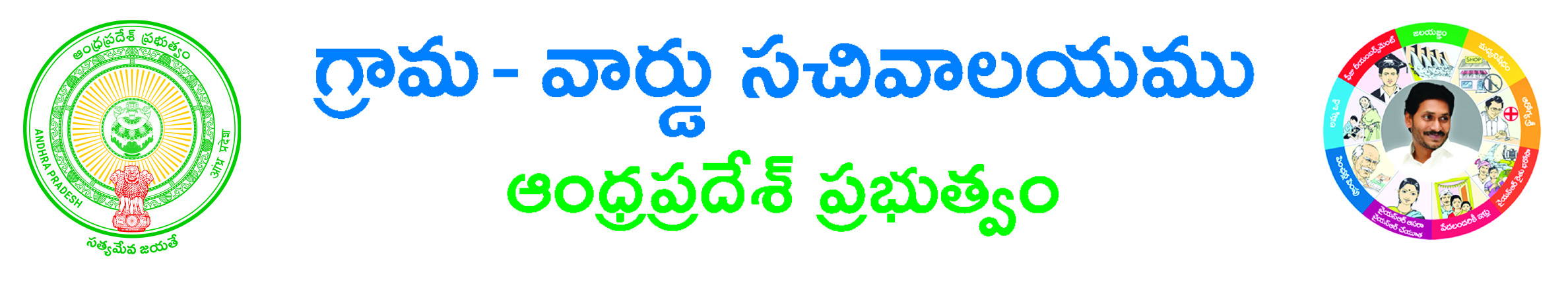 ISSUE OF ARM LICENSE APPLICATION FORMApplication Type: - Fresh  RenewalApplicant Details:-Aadhaar Number: _________________________________________________________Name of the Applicant*: ____________________________________ Father Name*: _____________________________________Place of birth/Nativity*:________________________________ Date of Birth (in words) *:____________________________________ Date of Birth*: __________________ Occupation*: ___________________________ Designation*: ____________________________ Address of the Company/Office*: __________________________________________________________________________________ Whether the Applicant convicted (If so, the offences) the sentence and date of Sentence *:Yes  No 		              If Yes, _________________________________________________________________________________________________________ Whether the Applicant Ordered to execute a bond under Chapter VIII of code of criminal procedure, 1973(2 of 1974) for keeping the peace or for good behavior, if so when and for what period*:Yes  No  				           		   If Yes, _________________________________________________________________________________________________________   Whether the Applicant prohibited under the arms act 1959 or any other law from having the arms/ammunition*: Yes  No  Whether the Applicant applied for a license before if so, when to whom and with that result*: Yes  No                                             If Yes, _________________________________________________________________________________________________________ Whether the Applicant's license was over suspended or cancelled revoked, If so when and by whom and what account*: Yes  No If Yes, _________________________________________________________________________________________________________  Whether any other member of the applicant's family is in possession of arms license, if so particulars thereof-*: Yes  No If Yes, _________________________________________________________________________________________________________  Whether the Applicant is a licensee or exemptee, if so description of the Arms held-*: Yes  No If Yes, ________________________________________________________________________________________________________  Whether the Applicant has a safe place to keep the arms*: Yes  No							 Whether the Applicant is a bonafide tourist*: Yes  No If yes, (i) Name of country to which belongs Laws __________________________________ (ii) whether the applicant is prohibited by the laws of his country from having in his possession any arm ammunition ________________________________________________  (iii) the probable date of his arrival in India ___________________________________(DD/MM/YYYY)Whether the provisions sanctioned of the concerned authority required and under rule 50*: Yes  NoIf yes, (i) The evidence in Support thereof *: _________________________________ (ii) Place etc. *: __________________________Present Address (Postal Address):-State*: __________________________ District*: __________________________ Mandal*: __________________ Village/Ward*: __________________Locality/Landmark: __________ Door No: _______________ Pin code: ____________________ Nearest Police station*: ___________________________________________________________Permanent Address:-District*: __________________________ Mandal*: __________________________ Village/Ward*: ____________________________ Locality/Landmark: ________________________________________ Door No: _______________ Pin code: _____________________ Nearest Police station*: ___________________________________________________________Service Specific Details:- Head for License*: ______________________________________________________________________________________________ Social Status of Applicant*:  Public Representatives   Govt. Officials  Ex-Serviceman  Businessman  Others	If Others, ______________________________________________________________________________________________________Purpose of Arms/Ammunition *: _________________________________ 				                   Description of Arm/Ammunition*: _____________________________ Quantity of Ammunition*: _____________________________ Area within which applicant wished to carry Arms *: __________________________________________________________________ Place where arms/ammunition will be kept/ manufacture etc.*: ________________________________________________________ Other Particulars required as in the relevant license form: _____________________________________________________________                 Any claims for special consideration: _______________________________________________________________________Old License Number*(In Case of Renewal): ________________________________________________Informant Details:-Informant Name*: _________________________________________ Relationship with the Applicant*: ________________________Mobile No. *: _____________________________ Email ID: _____________________________________________________________ Delivery Type*:  At Kiosk  Post Local  Post Non-LocalDocuments List: - (NOTE: All Upload Documents should be in PDF Format only and the size should not exceed 3MB)		        Application Form * Recent Passport size Photo * Xerox Copy of Original License*(In Case of Renewal) Address Proof* Ration Card Aadhaar Card Income Tax Returns* Pan Card*	 (* - Indicates Mandatory)	      						 Applicant’s Signature